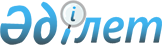 О внесении изменения в постановление Правительства Республики Казахстан от 26 декабря 2006 года № 1287
					
			Утративший силу
			
			
		
					Постановление Правительства Республики Казахстан от 1 марта 2011 года № 206. Утратило силу постановлением Правительства Республики Казахстан от 18 апреля 2014 года № 377      Сноска. Утратило силу постановлением Правительства РК от 18.04.2014 № 377.

      Правительство Республики Казахстан ПОСТАНОВЛЯЕТ:



      1. Внести в постановление Правительства Республики Казахстан от 26 декабря 2006 года № 1287 "О составе Совета директоров акционерного общества "Национальный управляющий холдинг "КазАгро" следующее изменение:



      в приложении к указанному постановлению:



      строку:

"Искалиев                  - вице-министр индустрии и торговли

Ерхат Серикович              Республики Казахстан;"



      исключить.



      2. Министерству сельского хозяйства Республики Казахстан принять меры, вытекающие из настоящего постановления.



      3. Настоящее постановление вводится в действие со дня подписания.      Премьер-Министр

      Республики Казахстан                       К. Масимов
					© 2012. РГП на ПХВ «Институт законодательства и правовой информации Республики Казахстан» Министерства юстиции Республики Казахстан
				